Data wpływu……………….………………..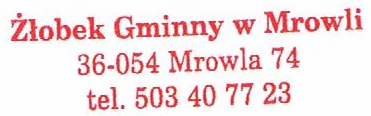 Mrowla, dn.……………………..………………………………………….…………………..         (pieczęć placówki)Wnioseko przyjęcie dziecka do Żłobka Gminnego w  Mrowli na rok szkolny 2020/21 i 2021/2022Proszę o przyjęcie mojego dziecka .............................................................................................do Żłobka Gminnego w Mrowli od dnia  …………………………………...................................  na………..………. godzin dziennie, od godziny …………..……. do godziny ..........................1a. DANE DZIECKA1 b. DANE OSOBOWE RODZICÓW/OPIEKUNÓW PRAWNYCH 1 - konieczność dostarczenia zaświadczenia o zatrudnieniu z zakładu pracy.2.  KRYTERIA PRZYJĘCIA DZIECKA DO ŻŁOBKA(wstawić  X w odpowiednim wierszu)Do kryteriów o których mowa w pkt.2 dołącza się odpowiednio; Ad. 1. Orzeczenie o niepełnosprawności z PCPRAd. 2. Oświadczenie o wielodzietności rodziny kandydata;Ad. 3 - Prawomocny wyrok sądu rodzinnego orzekający rozwód lub separację lub akt zgonu oraz oświadczenie   o samotnym wychowywaniu dziecka oraz niewychowywaniu  żadnego dziecka wspólnie z jego rodzicem;- zaświadczenie o zatrudnieniu lub  nauce w trybie stacjonarnym ( dziennym) rodziców kandydata/opiekunów prawnych/ w przypadku prowadzenia działalności gospodarczej wydruk z CEIDG  Ad. 4 - dokument poświadczający objęcie dziecka  pieczą  zastępczą zgodnie z ustawą  z dnia 9 czerwca 2011 r. o wspieraniu rodziny i systemie pieczy zastępczej.3. OŚWIADCZENIE DOTYCZĄCE TREŚCI WNIOSKU I OCHRONY DANYCH OSOBOWYCH .……………………………………………………………….                                            ……………………………………………………………                             (data i podpis matki/opiekunki prawnej)		                                (data i podpis ojca/opiekuna prawnego)Klauzula informacyjna o przetwarzaniu danych osobowych rodziców, opiekunów prawnych dziecka i dzieci ubiegających się o przyjęcie do żłobka i zawarcia umowy w sprawie korzystania z usług żłobkaZgodnie z art. 13 ust. 1 i 2 Rozporządzenia Parlamentu Europejskiego i Rady (UE) 2016/679 z dnia 27 kwietnia 2016 r. 
w sprawie ochrony osób fizycznych w związku z przetwarzaniem danych osobowych i w sprawie swobodnego przepływu takich danych oraz uchylenia dyrektywy 95/46/WE (ogólne rozporządzenie  o ochronie danych) informuje się, że:1. Administratorem danych osobowych Państwa i Państwa dzieci jest Żłobek Gminny  w Mrowli 36-054 Mrowla 74 reprezentowany przez dyrektora placówki. 2. Kontakt z Inspektorem Ochrony Danych w Żłobku Gminnym  w Mrowli pod adresem email: IOD-kontakt_zlobek-mrowla@swilcza.com.pl  a także pod adresem wskazanym w pkt. 1;3. Celem przetwarzania danych jest: rekrutacja dzieci do żłobka oraz zawarcie umowy w sprawie korzystania z usług żłobka. Przetwarzanie Pani/ Pana danych osobowych i danych osobowych kandydata w innych celach i zakresie szerszym niż określony w  przepisach prawa wymaga Pani/Pana oddzielnie wyrażonej zgody na ich przetwarzanie.4. Zebrane dane będą przechowywane do  czasu zakończenia rekrutacji  a w przypadku kandydatów przyjętych – do czasu zakończenia przez dziecko edukacji w żłobku. Natomiast dane osobowe kandydatów nieprzyjętych będą przechowywane przez rok, chyba że na rozstrzygnięcie dyrektora żłobka została wniesiona skarga do sądu administracyjnego i postępowanie nie zostało zakończone prawomocnym wyrokiem5. Odbiorcami danych osobowych będą organy państwowe i samorządowe zgodnie z przepisami prawa, podmioty, z którymi administrator podpisał umowy o współpracy. W zakresie monitoringu wizyjnego stosowanego przez administratora dostęp do przechowywanych danych będą mogły mieć także osoby, których dane dotyczą w przypadku skorzystania z prawa dostępu do danych.6. Prawa osób, których dane dotyczą:Zgodnie z RODO osobom, których dane Administrator przetwarza w procesie rekrutacji przysługuje:1) prawo dostępu do swoich danych osobowych oraz otrzymania ich kopii;2) prawo do sprostowania (poprawiania) swoich danych osobowych;3) ograniczenia przetwarzania danych osobowych z zastrzeżeniem przypadków, o których mowa w art. 18 ust. 2 RODOPrzysługuje Panu/Pani prawo wniesienia skargi do organu nadzorczego tj. Prezesa Urzędu Ochrony Danych (ul. Stawki 2, 00-193 Warszawa), gdy uzna Pan/Pani, iż przetwarzanie danych osobowych Pana/Pani dotyczących, narusza przepisy ogólnego rozporządzenia o ochronie danych osobowych z dnia 27 kwietnia 2016 r.7. W oparciu o Pani/Pana dane osobowe i dane osobowe kandydata Administrator nie będzie podejmować wobec Pani/Pana i kandydata zautomatyzowanych decyzji, w tym decyzji będących wynikiem profilowania. Administrator nie przewiduje przekazywania danych osobowych do państwa trzeciego ani do organizacji międzynarodowych.8. Podanie danych osobowych jest niezbędne do ubiegania się o przyjęcie dziecka do żłobka i do zawarcia umowy o świadczenie usługi w sprawie korzystania z usług żłobka w oparciu o przepisy prawa. Niepodanie danych osobowych uniemożliwi ubieganie się o przyjęcie dziecka do żłobka oraz podpisania umowy o świadczenie usługi w sprawie korzystania z usług żłobka.………………………………………………………….                 (miejscowość, data).…………………………………………………………….                                                                          ……...........……………………………………………… czytelny podpis matki/prawnego opiekuna                                                                        czytelny podpis ojca/prawnego opiekuna4. DECYZJA  KOMISJI REKRUTACYJNEJ ⃰Komisja Rekrutacyjna powołana Zarządzeniem Nr …………………….. Dyrektora Żłobka Gminnego w Mrowli z dnia ….……………………………… po rozpatrzeniu wniosku na posiedzeniu 
w dniu ………………………………….. stwierdza: ilość spełnionych kryteriów przez kandydata podczas rekrutacji………………………W związku z uzyskanymi wynikami Komisja Rekrutacyjna przy Żłobku Gminnym 
w Mrowli: zakwalifikowała kandydata do przyjęcia  do Żłobka Gminnego w Mrowli, nie zakwalifikowała kandydata do przyjęcia do Żłobka Gminnego w Mrowli z powodu:.......................................................................................................................................................................................................................................................................................................................................................................................................................................................................................................................................................................Przewodniczący komisji: ………………………………………….Członkowie komisji:          ………………………………………….                                                 ………………………………………….Komisja rekrutacyjna na posiedzeniu w dniu ...................................................................................  przyjęła kandydata do Żłobka Gminnego w Mrowli, nie przyjęła kandydata do Żłobka Gminnego w Mrowli z powodu: ………………………………………………………………………………………………….………………………………..…………………………………………………………………………………………………………………………………………………………….…………………………………………………………………………………………………………..Przewodniczący komisji: ……………………………………Członkowie komisji:          ……………………………………                                                 ……………………………………⃰ wypełnia Komisja RekrutacyjnaDane osobowe dzieckaDane osobowe dzieckaDane osobowe dzieckaNazwisko i imię: Nazwisko i imię: Nazwisko i imię:  Data urodzenia: Miejsce urodzenia:Miejsce urodzenia:Nr PESEL:Nr PESEL:Nr PESEL:Adres zamieszkaniaAdres zamieszkaniaAdres zamieszkaniaMiejscowość:Kod pocztowy:Kod pocztowy:Ulica: Nr domu: Nr lokalu:Dane matki /opiekunki prawnejDane matki /opiekunki prawnejDane matki /opiekunki prawnejNazwisko i imię:Nazwisko i imię:Nazwisko i imię:Miejscowość:Kod pocztowy:Kod pocztowy:Ulica: Nr domu: Nr lokalu:Telefon: adres e- mail:adres e- mail:Miejsce pracy1Miejsce pracy1Miejsce pracy1Dane ojca /opiekuna prawnegoDane ojca /opiekuna prawnegoDane ojca /opiekuna prawnegoNazwisko i imię:Nazwisko i imię:Nazwisko i imię:Miejscowość:Kod pocztowy:Kod pocztowy:Ulica:Nr domu: Nr lokalu:Telefon: adres e- mail:adres e- mail:Miejsce pracy1Miejsce pracy1Miejsce pracy1TAKNIENiepełnosprawność dziecka.Wielodzietność rodziny kandydata (troje i więcej).Dzieci obojga rodziców lub samotnie wychowujących dziecko – pracujących/uczących się w systemie stacjonarnym, dziennym lub prowadzących działalność gospodarcząObjęcie kandydata pieczą zastępczą Oświadczam, że przedłożone przeze mnie  informacje są zgodne ze stanem faktycznym. Jestem świadoma/y odpowiedzialności karnej za złożenie fałszywych informacji.Przyjmuję do wiadomości, że Przewodniczący Komisji Rekrutacyjnej w celu weryfikacji podanych danych może zażądać niezwłocznego dostarczenia dokumentów potwierdzających stan  faktyczny podany we wniosku  o przyjęcie dziecka do Żłobka.